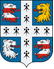 СОВЕТ ДЕПУТАТОВ МУНИЦИПАЛЬНОГО ОБРАЗОВАНИЯ НИЗИНСКОЕ СЕЛЬСКОЕ ПОСЕЛЕНИЕМУНИЦИПАЛЬНОГО ОБРАЗОВАНИЯ ЛОМОНОСОВСКИЙ МУНИЦИПАЛЬНЫЙ РАЙОНЛЕНИНГРАДСКОЙ ОБЛАСТИ(четвертый созыв) РЕШЕНИЕот 15 декабря  2021 года                                                                                                         № 75О передаче полномочий по осуществлению внешнего муниципального финансового контроля муниципального образованияНизинское сельское поселение муниципального образования Ломоносовский муниципальный район Ленинградской области на 2022 г.В целях осуществления финансового контроля в муниципальном образовании Низинское сельское поселение муниципального образования Ломоносовский муниципальный район Ленинградской области на основании ст.264.4 Бюджетного кодекса Российской Федерации, ч.4 статьи 15 Федерального закона от 06.10.2003 № 131-ФЗ «Об общих принципах организации местного самоуправления в Российской Федерации», Устава муниципального образования Низинское сельское поселение (2017г.), предложением главы местной администрации от 18.10.2021г. №1607-21 Совет депутатов муниципального образования Низинское сельское поселение, решил: Передать Контрольно-счетной палате муниципального образования Ломоносовский муниципальный район Ленинградской области (далее – КСП) полномочия на сумму «36 100,00 (Тридцать шесть тысяч) рублей.:- по осуществлению внешней проверки годового отчета  об исполнении бюджета поселения;- по осуществлению внешней проверки проекта решения Совета депутатов о бюджете муниципального образования Низинское сельское поселение на очередной финансовый год.2.     Главе МО Низинское сельское поселение заключить соглашение с Советом депутатов муниципального образования Ломоносовский муниципальный район Ленинградской области о передаче полномочий по осуществлению Контрольно-счетной палатой муниципального образования Ломоносовский муниципальный район Ленинградской области внешнего муниципального финансового контроля на 2022 год.3. Настоящее Решение опубликовать в печати (обнародовать на Интернет-сайте МО Низинское сельское поселение).4.Признать утратившим силу решение Совета депутатов МО Низинское сельское поселение № 52 от 28.10.2021г. 5.Настоящее Решение вступает в силу после его опубликования (обнародования на интернет-сайте поселения).Зам.председателя Совета депутатовМО Низинское сельское поселение                                                                Т.Н.Горькавый